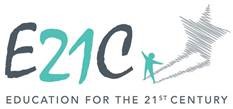 SEN TeacherMPS/UPS Depending on experienceFull time (Part time posts considered)PermanentStart date: September 2023Based at: Eden Park High SchoolEducation for the 21st Century is a values-led organisation, driven by a determination to create welcoming and open schools for the local community, where every person thrives, makes excellent progress, and succeeds. We are committed to improving outcomes and transforming lives, realising social mobility, and the transformative power of education. We value the difference in all of our schools while seeking to bring them together around a framework that delivers an enriching experience and a great education for the young people within our care. We want the very best for all of our young people. Our plan to ensure that we deliver great schools is underpinned by our shared values of trust, kindness, and endeavour. Our schools and our staff are collaborative, and we seek to create consistency and quality throughout. Our leaders create improvement in schools that is robust and sustainable. We are as enthusiastic about developing and nurturing our staff, as we are about developing our young people. Our professional development programs and our approach to school improvement provide quality and rigor while creating a depth of experience and learning for our staff. In joining Eden Park High School and the family of schools within E21C you will gain access to an unparalleled level of support and development in a forward-thinking school and trust.    We are seeking an excellent SEN teacher who can inspire and motivate students.  This is an exciting opportunity for a primary or secondary trained teacher to join our fantastic team. As a SEN Teacher you will take a creative approach to teaching pupils according to their educational needs, ensuring delivery of the school curriculum in a way that maximises children’s achievement and ability to develop. This is a great opportunity for a SEN Teacher who wants to spend less time on paperwork and more time developing creative learning opportunities for students with varied needs. Your work will be challenging and rewarding in equal measure and you will be working in a school where we maintain a strong safeguarding culture.  Eden Park High School is a new school in Beckenham. We opened in 2017, moved into our purpose-built new premises in 2019, celebrated our first ever GCSE results in 2022 and have opened our new Sixth Form this September. With a new and expanded leadership team, this young school is starting an exciting new chapter as we build the culture, systems and teams that will see us expand further over the next two years and deliver an outstanding quality of education for the community. We are currently recruiting exceptional teachers who want to be part of our journey of transformation. We want people who will share in our ethos and values and set a new standard of excellence and inspire young minds. Much as we see our staff nurture the interests and talents of our students, we support the professional growth of our staff. You can expect the following unique benefits to enhance your working life:Outer London SalaryState-of-the art facilities, including access to our new gymFree onsite parking with electric charging pointsFunded CPD courses including MAs and NPQsAccredited training with recognised qualifications e.g. Outstanding Teachers Programme with Greenwich UniversityStaff CPD library and numerous opportunities to work across the Trust in one of our many working forumsThis is an exciting opportunity for a diligent and self-motivated individual who can join our team as a high performing teacher. This post offers the opportunity to take a key role in the strategic direction of this new and growing school as well as being able to work with colleagues and shape provision across our Trust. The post holder will be making a strong contribution to promoting the school’s high standards in all areas of school life.Whole school TLRs are available for the right candidate with appropriate experience and a track record of success. Part-time posts will also be considered: please make this clear on your application form is this is preferred.Please complete our application form, Equal Opportunities and Criminal declaration forms and send this with a covering letter to Miss M Dean (Business Manager) at jobs@eph.e21c.co.uk. Applications and covering letters should be addressed to Mr Stephen Butler, Headteacher and should be submitted by Monday 24 April 2023*.Application and equal opportunities monitoring forms can be found on our website Eden Park High School - Opportunities Closing Date and Time: 9.00am Monday 24 April 2023*Interviews: Week commencing Monday 1 May 2023*We reserve the right to this vacancy early should we receive an overwhelming response. All candidates are advised to refer to the job description and person specification before making an application.For more information, please contact Emma Robbins emrobbins@eph.e21c.co.uk. Education for the 21st Century is committed to safeguarding and promoting the welfare of young people and expects all staff and volunteers to share this commitment. All offers of employment are subject to an Enhanced DBS check and where applicable, a prohibition from teaching check will be completed for all applicants. Education for the 21st Century is fully committed to equality and to valuing diversity as an employer and a provider of education.